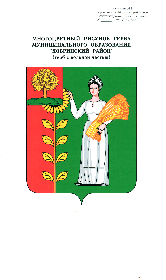 КОНТРОЛЬНО-СЧЁТНАЯ КОМИССИЯДОБРИНСКОГО МУНИЦИПАЛЬНОГО РАЙОНАЛИПЕЦКОЙ ОБЛАСТИ РОССИЙСКОЙ ФЕДЕРАЦИИРАСПОРЯЖЕНИЕ03.04.2018                                                                                                       № 11-рО внесении изменений в план работы на 2018 годВ соответствии со ст.11 Положения «О Контрольно-счётной комиссии Добринского муниципального района Липецкой области», принятого решением Совета депутатов Добринского муниципального района Липецкой области от 10.02.2017г. №132-рс и п.5.5. статьи 5 раздела III Регламента Контрольно-счётной комиссии Добринского муниципального района Липецкой области, утвержденного приказом от 17.04.2017г. №1, внести изменения в План работы Контрольно-счетной комиссии на 2018 год:Исключить из раздела II «Контрольные мероприятия» плана работы на 2018 год пункт 3 «Проверка законности и результативности использования средств, направленных на обеспечение деятельности Учреждения в 2017 году». Разместить изменения в План работы Контрольно-счетной комиссии на 2018 год на официальном сайте администрации района в информационно-телекоммуникационной сети Интернет.Контроль за исполнением настоящего распоряжения оставляю за собой.ПредседательКонтрольно-счётной комиссииДобринского муниципального районаЛипецкой области                                                                            Н.В.Гаршина